проект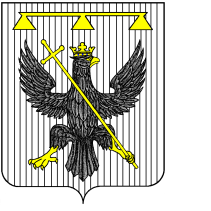 РОССИЙСКАЯ ФЕДЕРАЦИЯТульская областьСОБРАНИЕ   ДЕПУТАТОВмуниципального образования Северо-Одоевское Одоевского района4-го созываРЕШЕНИЕ   От  г.                                     с. Апухтино                                                № Об утверждении Положения о порядке принятия решения о применении к депутату, члену выборного органа местного самоуправления, выборному должностному лицу местного самоуправления мер ответственности, предусмотренных частью 73-1 статьи 40 Федерального закона от 6 октября 2003 года № 131-ФЗ «Об общих принципах организации местного самоуправления в Российской Федерации», в муниципальном образовании Северо-Одоевское Одоевского районаВ соответствии с Федеральным законом от 25 декабря 2008 года № 273-ФЗ «О противодействии коррупции», Федеральным законом от 6 октября 2003 года № 131-ФЗ «Об общих принципах организации местного самоуправления в Российской Федерации», Законом Тульской области от 29 мая 2017 года № 36-ЗТО «О порядке представления гражданами, претендующими на замещение муниципальной должности, и лицами, замещающими муниципальные должности, сведений о доходах, расходах, об имуществе и обязательствах имущественного характера и порядке проверки достоверности и полноты указанных сведений», на основании Устава муниципального образования Северо-Одоевское Одоевского района Собрание депутатов муниципального образования Северо-Одоевское Одоевского района  решило:1. Утвердить Положение о порядке принятия решения о применении к депутату, члену выборного органа местного самоуправления, выборному должностному лицу местного самоуправления мер ответственности, предусмотренных частью 73-1 статьи 40 Федерального закона от 6 октября 2003 года № 131-ФЗ «Об общих принципах организации местного самоуправления в Российской Федерации», в муниципальном образовании Северо-Одоевское Одоевского района (приложение).2. Опубликовать  настоящее решение в газете «Новая жизнь. Одоевский район»  и разместить на официальном сайте муниципального образования Северо-Одоевское Одоевского района /http://sevodoevskoe.ru/.   3. Решение вступает в силу со дня его официального опубликования.Положение о порядке принятия решения о применении к депутату, члену выборного органа местного самоуправления, выборному должностному лицу местного самоуправления мер ответственности, предусмотренных частью 73-1 статьи 40 Федерального закона от 6 октября 2003 года № 131-ФЗ «Об общих принципах организации местного самоуправления в Российской Федерации», в муниципальном образовании Северо-Одоевское Одоевского района.Настоящим Положением определяется порядок принятия решения о применении к депутату, члену выборного органа местного самоуправления, выборному должностному лицу местного самоуправления (далее – выборное должностное лицо), мер ответственности, предусмотренных частью 73-1 статьи 40 Федерального закона от 6 октября 2003 года № 131-ФЗ «Об общих принципах организации местного самоуправления в Российской Федерации», в муниципальном образовании Северо-Одоевское Одоевского района (далее – Положение).Меры ответственности, указанные в части 73-1 статьи 40 Федерального закона от 6 октября 2003 года № 131-ФЗ «Об общих принципах организации местного самоуправления в Российской Федерации» (далее – меры ответственности), применяются к выборному должностному лицу, представившему недостоверные или неполные сведения о своих доходах, расходах, об имуществе и обязательствах имущественного характера, а также сведения о доходах, расходах, об имуществе и обязательствах имущественного характера своих супруги (супруга) и несовершеннолетних детей, если искажение этих сведений является несущественным.3. Основанием для применения к выборному должностному лицу меры ответственности является соответствующее заявление Губернатора Тульской области, поступившее в соответствии с Законом Тульской области от 29 мая 2017 года № 36-ЗТО «О порядке представления гражданами, претендующими на замещение муниципальной должности, и лицами, замещающими муниципальные должности, сведений о доходах, расходах, об имуществе и обязательствах имущественного характера и порядке проверки достоверности и полноты указанных сведений», (далее – Заявление).4. Решение Собрания депутатов муниципального образования Северо-Одоевское Одоевского района о применении к выборному должностному лицу меры ответственности принимается не позднее чем через 30 дней со дня поступления в представительный орган местного самоуправления Заявления, а если Заявление поступило в период между сессиями представительного органа местного самоуправления, – не позднее чем через три месяца со дня его поступления.5. Решение Собрания депутатов муниципального образования Северо-Одоевское Одоевского района о применении к выборному должностному лицу меры ответственности, указанной в Заявлении, принимается в порядке, установленном регламентом Собрания депутатов муниципального образования Северо-Одоевское Одоевского района, большинством голосов от установленной численности депутатов.Глава муниципального образования Северо-Одоевское Одоевского районаГлава муниципального образования Северо-Одоевское Одоевского районаГлава муниципального образования Северо-Одоевское Одоевского районаА.А.ПустовойтПриложение
к решению Собрания депутатовот___________ №________Приложение
к решению Собрания депутатовот___________ №________Приложение
к решению Собрания депутатовот___________ №________